Otero County Projects Summary 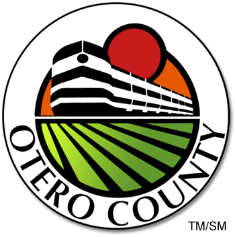 Access To Capital The region has moderate to strong capacity in the availability of debt capital, though the lack of a regional SBA 504 packager is a need to be addressed. There is a need to strengthen existing Revolving loan funds to increase capacity and perhaps to offer niche products. Within Pueblo County, there are strong incentive programs for specific types of industries and job creations. The region, however, is an equity desert, with little access to capital for startups, follow on funding, or private equity funds to help existing businesses to pivot or grow. The strategy is to increase access to equity capital in the region and develop an entrepreneurial ecosystem that supports startups in the tech sector and the intellectual property sector.SCEDD Regional ProgramsProgram- SoCo Angels Support. Provide three years of operational support to develop an early Angel startup network of Accredited Investors to fund the seed stage for tech and intellectual property startups Status of Program- DevelopmentLead- SCEDD, SCIL, SoCo Angels, Program Cost Estimate--$300k per annumFunding Options- EDA technical assistance grant, Foundation grantsProgram: Angel fund. Adjunctive to SoCo Angels, the development of a separate fund can support individual angel investments with an institutional investment or a “sidecar” fund created by accredited investors who want to supplement individual investments with group efforts.Status of Program—ConceptualLead: SCEDD, SCIL, SoCo AngelsProgram Cost Estimate: Institutional fund--$500k; Sidecar fund $500kFunding options: Institutional: Foundations; Sidecar: Accredited investors of SoCo AngelsProgram: SBA 504 Packaging. Re-enter this SBA program with either a stand-alone entity or in partnership with adjoining packagers. This product is a critical credit enhancer for collateral-oriented commercial banks considering startups of between $1 million and $5 million that have commercial real estate for collateral.Status of Program—Early DevelopmentLead: SCEDDProgram cost estimate: Approximately $100k per annum at start, with additional costs dependent on deal flow and generation of fees. Funding Options—Startup loans, Foundation grants, Commercial bank supportProgram: Rural Downtown Mixed-Use Revitalization Program. A revolving low interest loan fund for mixed-use properties in the 8 counties in the southeastern plains that offer low interest loans for both the downstairs commercial and upstairs residential units.Status of Program—Early DevelopmentLead: SCEDD and SECEDProgram cost estimate: $1million Funding Options- Grant $800 DOLA/OEDIT and $200K County matchAgriculture/ RanchingProject – USDA Certified Meat Processing FacilityStatus of Project – Lead – Project Cost Estimate –Funding Options -Broadband DevelopmentSCEDD Regional ProgramsProgram—Broadband Support Office. SCEDD will create a two to three person office to take the lead in implementing broadband with a regional approach. Local projects need to be rolled up into regional and sub-region initiatives to secure adequate funding and to manage fewer, but larger projects. Part of that effort will be to create a region-wide grant match gap funds to assist with securing funds.Status of Program—In developmentLead—SCEDDProject Cost Estimate--$250k per annum in operational support; $1M per annum in grant match gap fundFunding options—EDA technical assistance grant, DOLA, Electricity providers, County government, Foundation grantsBusiness DevelopmentProgram - City of La Junta Downtown Revitalization- Turn iconic, historic former downtown church building into a fully utilized commercial building.Status of Project – ConceptLead – City of La JuntaProject Cost Estimate - $3,000,000Funding Options – EPA, DOLA, USDA, CPACE, OZ, SHF, Rawlings Foundation,  El Pomar, Boettcher,  CHFAProject - City of La Junta Downtown Revitalization Activate, beautify, and rehabilitate downtown civic spaces possibly to include utilities/roads.Status of Project – ConceptLead – City of La Junta, La Junta Main StreetProject Cost Estimate -$2,500,000Funding Options – COMS, DOLA, Rawlings Foundation, CCIProject - City of La Junta CORE Building- Mixed use space.  Upstairs offices, apartments, etc.Status of Project – ConceptLead – City of La JuntaProject Cost Estimate - $2,500,000Funding Options – EPA, DOLA, USDA, CPACE, OZProject - City of La Junta Downtown Revitalization- Downtown roof replacement program – provide incentives/matching funds for businesses to replace the roofs on their buildings.Status of Project – ConceptLead – City of La JuntaProject Cost Estimate - $1,900,000Funding Options – EPA, DOLA, USDAProject - City of La Junta Downtown Revitalization- Replace roof and install AC at the St. Pat’s Office Complex. (City Owned Facility)Status of Project – ConceptLead – City of La JuntaProject Cost Estimate - $500,000Funding Options – EPA, DOLA, USDA, CPACEProject - City of La Junta Economic Development.  Build office/industry building. This project is to build an industrial building on a large, municipal-owned lot that has infrastructure on site already.  The idea is to create an industry within city limits that is easy to walk/biketo and creates a mixed-use.  Suggested ideas are a PPE factory or a robotics training and creation factory.Status of Project – ConceptLead – City of La JuntaProject Cost Estimate - $2,000,000Funding Options – EPA, DOLA, USDA, CPACEProgram - City of Rocky Ford Downtown Façade Painting Program.  To upgrade façade and curb appeal of Main Street Business District.Status of Project – ConceptLead - Economic and Community DevelopmentProject Cost Estimate - $50,000Funding Options – CDOT, City of Rocky FordProgram – La Junta Economic Development- Creation of educational/economic development ecosystem.  This program offers worksoff of an assessment of local and regional sector needs and provides an ecosystem of training through local education, community college training,independent professional training, and local makers spaces to fill the gap of local needs and create a vibrant for training capacity.  We will offertraining/certification to assist in producing No Collar workers (those without degrees who are well equipped for 21st century jobs that requirecreative thinking, skills such as 3-D printing, coding, robotics, and reverse engineering), trades, gig workers and entrepreneurial trades.Status of Program – ConceptLead – City of La Junta, Economic DevelopmentProgram Cost Estimate – $5,000,000 (necessary to train all needed sectors) Funding Options- EDA, DOLA, SHF, Advisory Council on Historic/Preservation, OZ, CHF, BoettcherProject – La Junta Urban Renewal Blighted Properties Redevelopment (Vacancy Remediation).  The anticipated blighted properties inventory, (estimated to exceed 15 properties, some of them in excess of 20,000 sq. ft.) needs to be addressed with the “carrot” of financial incentives to correct the current situation. Vacancy study – June. Ben Levinger, Planner. Status of Project – ConceptLead – City of La Junta, LJ URAProject Cost Estimate - $5,000,000Funding Options – EPA, DOLA, USDA, CPACE, OZProject - City of Rocky Ford Coworking Space. Build out of shared workspace including large format printing, 3d design, laser cutting, and commercial sewing.Status of Project – PlanningLead – City of Rocky FordProject Cost Estimate - $145,000Funding Options – Small Town Project, private foundations, EDAProject – City of La Junta Public Safety Camera System.  Motorola Avigilon Public Camera System.  This will help LJ deter crime in the downtown area and other high-crime areas.  This will also help business development in the downtown area.Status of Project – PlanningLead – La Junta Police DepartmentProject Cost Estimate – N/AFunding Options – Local MatchCritical InfrastructureProject- Complete Phase III of the Rocky Ford Public Safety Building. Building is currently being partially utilized by Fire Department.  Half of the facility is not being used.  Police Department needs it.Status of Project – ConstructionLead – Rocky Ford Department of Public SafetyProject Cost Estimate - $1,000,000Funding Options – City of Rocky FordProject- Arkansas Valley Conduit.   Connection to existing	water system, water treatment plant improvements to accommodate new water source, and additional treatment requirements.Status of Project – Concept/ Engineering  Lead engineer contact from TaraLead – Southeast Water Conservancy District (Bill Long, Board of Directors)Project Cost Estimate – N/AFunding Options – Water Fund reserves, Drinking Water Revolving Fund, Grants through DOLA, CDPHE, CWCB, RD, small water companies (40)Project - City of La Junta Water- Water main replacement and pumps on main water tank to prevent potential disaster. The current water mains, valves, and associated infrastructure have met or exceeded its useful service life expectancy.  Exceptional system maintenance has ensured functionality so far.  Replacement of this infrastructure ensures proper fire flows, enhances business opportunities, and better serves the public health.Status of Project – ConceptLead – City of La JuntaProject Cost Estimate - $15,000,000Funding Options – DOLA, USDA, CDPHEProject – City of La Junta Industrial Park.  Install 5MW natural gas generators at Industrial Park Substation. Great project but what does this do? Redundant power? Needed for growth? Status of Project - Engineering and designLead – City of La Junta, Assistant City Manager. Project Cost Estimate - $5,000,000Funding Options – Grant request with local and ARPA match.Project - Otero County Bridge Replacement.  Bridge Replacement across the county to facilitate truck traffic for agricultural entities and tourism.Status of Project – ConceptLead – Otero CountyProject Cost Estimate - $15,000,000Funding Options – CDOT, DOLA, FTA, Severance TaxProject – City of La Junta New 1.1 MG Elevated Water Tank- This is needed for additional capacity for development to replace current .25MG South Tank.  This tank replacement will encourage and accommodate managed growth within the City of La Junta.  It will also support the redevelopment of properties undergoing current or proposed change of use, physical expansion, and proposed commercial and industrial construction.  This project works in conjunction with the south booster station rehabilitation/replacement and the replacement of the transmission line to the south tank.Status of Project – Pre-construction/EngineeringLead – City of La JuntaProject Cost Estimate - $3,000,000Funding Options - Department funds, grants, in-kind.Project – City of La Junta Water North Transmission Line.  Replacement of north Tank transmission line. Replacement of north tank transmission line will ensure and stabilize current infrastructure and promote future growth at the City of La Junta Industrial Park.  It will improve the safety of the system where the line crosses an agriculture irrigation canal and the Arkansas River. Status of Project – PlanningLead – City of La Junta (any county benefit?)Project Cost Estimate - $4,300,000Funding Options – Department funds, grants, in-kind.Project – City of La Junta Water New/rehabilitate south booster pump station. The south booster station is responsible for delivery of water to approximately 45% of the city, including the hospital, dialysis center, high school, and college.  Establishing a new, modern, energy efficient booster station would ensure adequate fire protection to these areas, and slow promote development in the southern area of the city, including the new nursing home facility and projected residential neighborhoods.Status of Project – Pre-construction/EngineeringLead – City of La JuntaProject Cost Estimate - $800,000Funding Options – Department funds, grants, in-kind.Project – City of La Junta Water New/replacement transmission line to south tank. This project works in concert with the rehabilitation/replacement of the south booster station.  This is the primary line that is responsible for delivery of water to the south storage tank that serves approximately 45% of the city, including the hospital, dialysis center, high school, and college. Status of Project – Pre-construction/EngineeringLead – City of La JuntaProject Cost Estimate - $1,500,000Funding Options – Department funds, grants, in-kindProject – City of Rocky Ford Wastewater Treatment Facility repair and upgradeStatus of Project – ConceptLead – Rocky Ford Office of Economic DevelopmentProject Cost Estimate - $10,000,000Funding Options – CDPHE, DOLA, City of Rocky Ford, U.S. Army COEProject – City of Rocky Ford Sewer Replacement.  Replacement of sanitary sewer main in historic downtown to allow for redevelopment and expansion of commercial district.Status of Project – Preconstruction/Engineering    Replacement of Sewer Main in historic downtown to allow for redevelopment and expansion of comm dist.Lead – Rocky Ford Department of Public WorksProject Cost Estimate - $3,000,000Funding Options – DOLA, City of Rocky FordProject – City of Rocky Ford Water Distribution System Replacement.  Replacement of water main in  existing city water distribution system in historic downtown to allow for redevelopment and expansion of commercial district.Status of Project – Preconstruction/Engineering/Master Plan PendingLead – Rocky Ford Department of Public WorksProject Cost Estimate - $2,000,000 - $3,000,000Funding Options – DOLA, City of Rocky FordWorkforce Housing StrategiesNeed to add Single Family Rehab and Energy Efficiency? – Steve CordovaProject - City of La Junta New housing units.  Description.Status of Project – ConceptLead – City of La JuntaProject Cost Estimate - $2,500,000Funding Options – EPA, DOLA, USDA, CPACE, DOH, OZ, DOHProject -City of La Junta Urban Renewal – The Plaza Block Building.  Final finishes of the interior for use as a community and youth center in collaboration with Communities That Care and SECCP, a regional arts organization, as well as two apartments.Status of Project – Rehab/RevitalizationLead – City of La Junta, La Junta Urban Renewal AuthorityProject Cost Estimate - $2,300,000Funding Options – SHF, DOLA, USDA, CHF, CHFA, Boettcher, Regional Arts, Communities That CareProject- Housing Rehabilitation and Energy Efficiency Office?  Status of Project – Concept and PlanningLead – Project Cost Estimate - Funding Options – Program- Regional Development Incentives?  Status of Project – Concept and PlanningLead – Project Cost Estimate - Funding Options – Program- Otero County Downton Mixed-Use Living Rehab.  Status of Project – Concept and PlanningLead – Project Cost Estimate - Funding Options – Project- City of Rocky Ford -Purchase and convert 30-unit motel (name?) into 15 2-bd apartments for affordable housing.Status of Project – ConceptLead – Small Town ProjectProject Cost Estimate - $900,000Funding Options – Small Town Project, CBDG, DOLA, CDOH, Private Foundations, PRI LoanEducation/Work Force DevelopmentProject - City of Rocky Ford.  Rural Employee Workforce and Resiliency Development (REWARD) program is a job certification and re-entry program for persons who want to re-enter the workforce and do not want to pursue a college track or are simply unable to for whatever reason.  This project is a collaboration between the City of Rocky Ford, the SBDC, local businesses and other non-profits.Status of Program – Revitalization, reinvestmentLead – Office of Economic Community DevelopmentProject Cost Estimate - $100,000Funding Options – City of Rocky Ford, SBDC, DOLA, Private FundersProject - City of Rocky Ford School District - Replace two aging elementary school buildings with a PK-8 addition to the Junior Senior High School Building.Status of Project – PlanningLead – Rocky Ford School DistrictProject Cost Estimate - $47,500,000Funding Options - BEST Grant: $39,871,196 Local Match $7,628,804Project – Southeast Colorado Region Entrepreneurship programming for 5th – 12th grade public school, private school and home school students in the seven-county area of SE ColoradoStatus of Program – Implemented w/continuing programming.Lead – SEBREA Fiscal AgentProject Cost Estimate – Not GivenFunding Options – Possible grant funding from the Rawlings Foundation, El Pomar, Daniels Fund, and other regional foundations.Renewable EnergyProject – City of La Junta Industrial Park Solar Generation.  Install 10MW solar generation at Industrial Park Substation.  Status of Project – Engineering and design being completed.Lead - City of La Junta, Assistant City ManagerProject Cost Estimate - $10,000,000 needed for 5MW natural gas generation and 5-10 MW solar generation at the La Junta IndustrialPark.  This includes upgrades to existing sub-station Tie-Breaker and transformers.  This will allow La Junta to stabilize the power supplyfrom the grid to avoid brown outs from high usage during peak times.  This will stabilize the power supply.Funding Options – Grant request with local matchRecreation and TourismProject - City of La Junta Recreation. Convert two city blocks into college soccer field, enhancing athlete recruitment (OJC) and providing additional recreation spaces for La Junta youth.Status of Project – ConceptLead – City of La JuntaProject Cost Estimate – $1,500,000Funding Options – DOLA, USDA, GOCOProject - City of La Junta Recreation?.  Install HVAC at The Fairway Restaurant at The City Golf Course.Status of Project – ConceptLead – City of La JuntaProject Cost Estimate – $500,000Funding Options – EPA, DOLA, USDA, CPACEProject - City of Rocky Ford - Fairground improvement and renovation (multiple projects).Status of Project – Concept and PlanningLead – Ark Valley Fair BoardProject Cost Estimate - $2,270,000Funding Options –EDA, DOLA, USDA, private bank funding, GOCO (married with other projects), Otero County, donations/fundraisers,  Tourism, History ColoradoProject - City of La Junta Historic Kiva Preservation. The Kiva is inching in on 75 years in existence and requires significant upgradesfor displays, HVAC, building grading, electrical, lighting, interior damage from roof leakage (roof is being replaced now), water pipe replacement, janitorial services, and ADA bathrooms.Status of Project – Plans PreparedLead – City of La JuntaProject Cost Estimate - $600,000Funding Options – History Colorado, Enterprise Zone, Contribution Project, DOLA, TourismProject - City of La Junta Historic Preservation.  Upgrade HVAC and plumbing at the Armory Building. The HVAC at the building isnot functioning well and is outdated.  The system needs replacing now as the City has started using the building or youth recreational programs.Status of Project – ConceptLead – City of La JuntaProject Cost Estimate - $500,000Funding Options – EPA, DOLA, USDA, CPACEHealth Care/Public Health/ Mental HealthProject- Status of Project – Concept and PlanningLead – Project Cost Estimate - Funding Options – TransportationProject - City of La Junta Airport Addition.  Install additional airplane hangars at the airport.  The use at the La Junta Airport has increasedwith Doss Aviation needing to house aircraft at the airport.  Additionally, we could house additional aircraft that is currently on the waiting list.Status of Project – ConceptLead – City of La JuntaProject Cost Estimate - $500,000Funding Options – EPA, DOLA, USDA, CPACEProject - City of La Junta Airport Rehabilitation.  Rehabilitate a WWII airplane hangar for a museum.  The WWII hangar located at theLa Junta Airport is the last standing hangar from the WWII era.  The condition of the structure is in immediate need of repair and rebuild.Status of Project – Phase 1Lead - City of La JuntaProject Cost Estimate -$330,000Funding Options – DOLA, City of La JuntaProject - City of La Junta Transit Center. Create transit center to serve Amtrak, bus services and as a destination center for learning about La Junta, local business and tourism.Status of Project – ConceptLead - City of La JuntaProject Cost Estimate - $5,000,000Funding Options – Federal Transit Administration, REDI, CDOT, STP Funds, New Starts, Small Starts, TIGERProject – City of La Junta LHX Municipal Airport Runway Rebuild. Mill and rebuild runway 12/30, 5280’ X 60.’ Runway 12/30 is the cross wind runway at LHX.  It has not had any surface treatment or rehab in the last 20 years and is nearing total breakdown of the surface.A delay in resurfacing will render the runway unusable.Status of Project – Engineering and designLead – City of La Junta, Assistant City Manager, Airport ManagerProject Cost Estimate - $4,065,600Funding Options – Grant request Institutional/ Local Government Facility InfrastructureProject – Otero County 16th Judicial  District Court.   District and county courts have outgrown the current space currently at Sheriff Department and in bad repair.  Feasibility study/$38 million dollar project stopped with the onset of COVID.Project Status – ConceptLead – Otero CountyProject Cost Estimate – N/AFunding Options – DOLA, sales tax increase, loanProject – Otero County Detention Center.  Otero County is in need of a detention center.Project Status – ConceptLead – Otero CountyProject Cost Estimate – N/AFunding Options – DOLA, sales tax increase, loanProject – City of La Junta PD Training Facility Overhead Cover.  Sun and weather overhead cover at the training facility.  This will assist withmandated training during inclement weather.Status of Project – In ProgressLead – La Junta Police DepartmentProject Cost Estimate – N/AFunding Options – Local MatchOtherProject – Otero County Hwy 50 Access to Bent’s Fort.  Access to Bent’s Fort via HWY 50.  More needed on project. Is this tourism related?Public access to Bent’s Fort via Hwy 50 – walking bridge across the Arkansas River, walking paths for birding, picnicking – for tourism andeconomic development. Project Status – ConceptLead – Otero CountyProject Cost Estimate – N/AFunding Options – DOLA, GOCO, Conservative Trust Funds, Water Conservancy grants, collaboration with Bent’s Fort.